AGENDA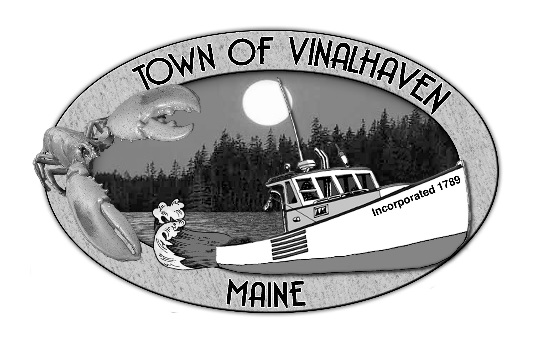 Tuesday, October 1st, 2019Immediately Following Public Haring (6:00 PM) Vinalhaven Town OfficeRoll CallMinutes – Approve the minutes from the September 10th, 2019 MeetingApprove and Sign Treasurer’s Warrants # 14Approve Agenda 
Communications Speakers from the Floor Committee and Department Reports/AppointmentsDowntown Revitalization Committee UpdateSea Level Rise Committee UpdateWaste Watchers UpdateRoad Commissioner’s ReportWoodard & Curran Status ReportOld Business       Draft Downtown Master Plan ReviewNew Business Review Capital Financing BidsHelicopter Ordinance ReviewQuarry Ordinance ReviewHarbor OrdinanceGeneral Assistance Ordinance AppendicesQuitclaim Deeds - 143 Pequot Road, Pequot Road, and Round the Island RoadReport of Town Manager Report of MembersAdjourn 